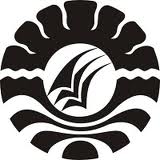 SKRIPSIPENERAPAN MODEL PEMBELAJARAN KOOPERATIF TIPE NUMBERED HEADS TOGETHER (NHT) UNTUK MENINGKATKAN HASIL BELAJAR SISWA PADA MATA PELAJARAN IPS DI KELAS IV SDN 62 PALISI KECAMATANMARUSU KABUPATEN MAROSNURHASANAHPROGRAM STUDI PENDIDIKAN GURU SEKOLAH DASAR FAKULTAS ILMU PENDIDIKAN UNIVERSITAS NEGERI MAKASSAR2014